Instituto de Educação Infantil e JuvenilInverno, 2020. Londrina, 09 de julho.Nome: ____________________________________ Turma: 5º ano.Área do conhecimento: Educação Física | Professor: LeandroEDUCAÇÃO FÍSICA – PRECISÃOHoje vamos desenvolver nossa precisão com lançamento/arremesso. Primeiro precisamos de alguns materiais. Vamos treinar com a mão dominante e a não dominante; de cima para baixo e de baixo para cima. (Observe no vídeo).- balde vazio- bolinha média/pequena, ou confeccionar um bolinha de papel.https://youtu.be/9VmIKwL4Afk?t=47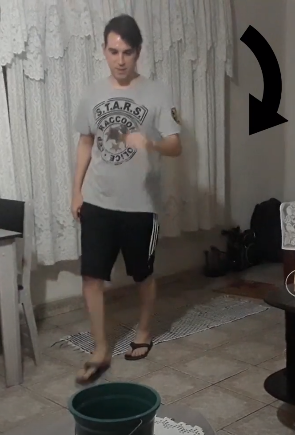 Para a segunda atividade vamos precisar de:- caixa de ovo vazia;- bolinhas de ping-pong ou de papel;Siga as instruções da continuação do vídeo e repita a vontade.(Depois me conte se você conseguiu de costas).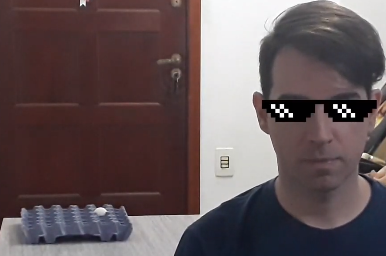 